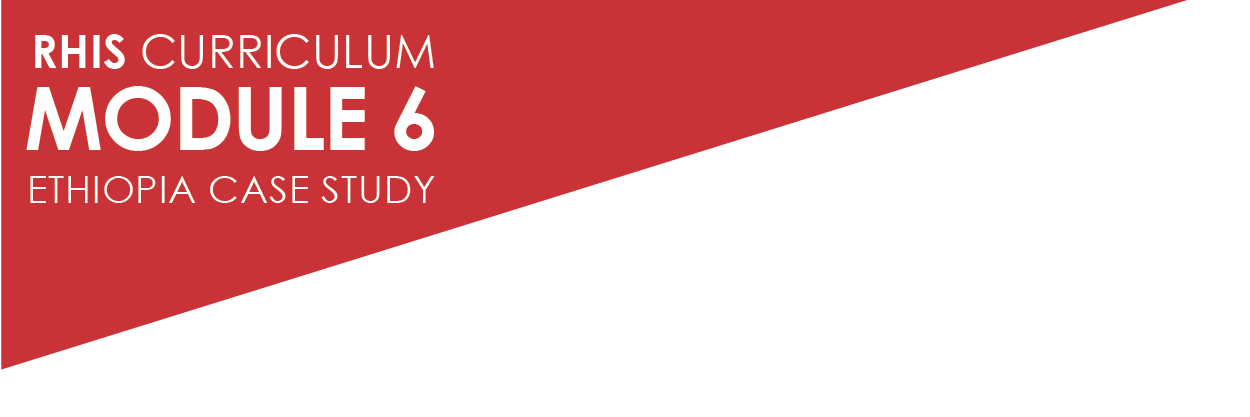 Ethiopia Case Study 2:Analysis and Use of Data at the Community LevelThe focus of this case study is the use of information generated by the community-based health information system by the community health workers (called health extension workers, or HEWS, in Ethiopia) and other service providers. In this case study, the participants review a chart and a table with raw data on antenatal care visits and contraceptive acceptance at a rural health post in Ethiopia to learn how an HEW can analyze the data generated at the primary service delivery level and use it to decide on actions. The Health Post Health Service Delivery Performance Data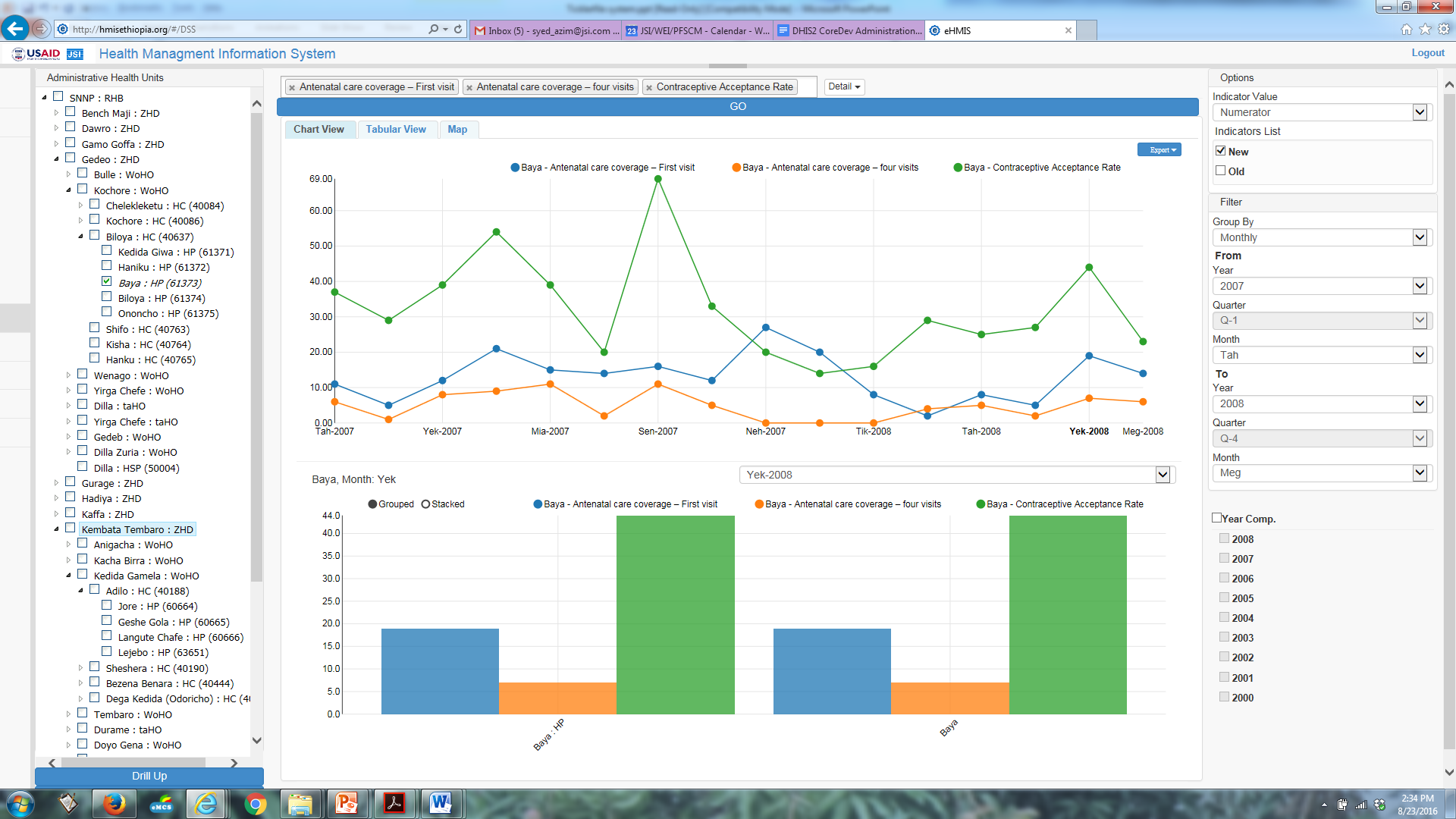 Description of CaseThese data are from a rural health post (HP). The HP is served by two HEWs responsible for providing primary healthcare.This health post (Baya HP) serves a population of 9,227.The estimated percentage of women of reproductive age (WRA) is 23.3 percent.The estimated number of pregnancies is 3.46 percent.Conversely, the estimated number of nonpregnant WRA is 19.84 percent.Case Study QuestionsHow is this HP performing in terms of maternal health care?Why is the HEW comparing the contraceptive acceptance rate with antenatal care data?Using the data, what actions can the HEW take?Additional QuestionsHow did you calculate the percentage of contraception acceptance; what denominator did you use (e.g., WRA or nonpregnant WRA)?How are the monthly performances of ANC1 and ANC4 calculated in the chart? What denominator is used for monthly performance calculation?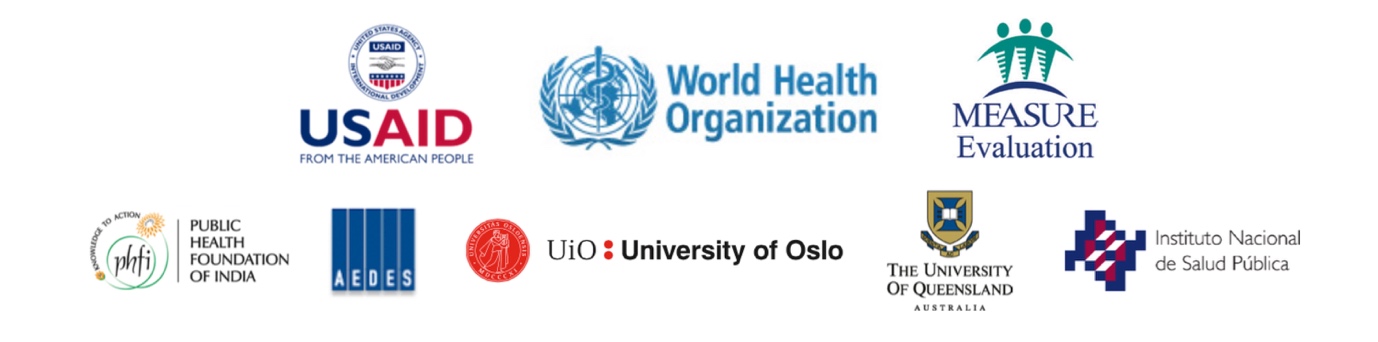 Ethiopia Month/YrANC: First VisitANC: Fourth VisitContraceptive AcceptanceTah 200711637Tir 20075129Yek 200712839Meg 200721954Mia 2007151139Gin 200714220Sen 2007161169Ham 200712533Neh 200727020Mes 200820014Tik 20088016Hid 20082429Tah 20088525Tir 20085227Yek 200819744Meg 200814623